King County Fire Protection District No. 50 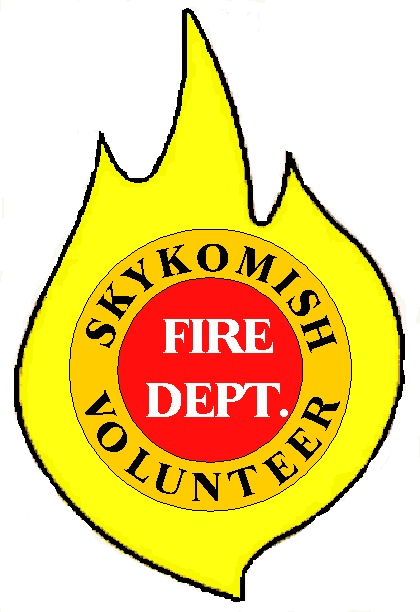 107 West Cascade HighwayPO Box 311 Skykomish, W A 98288360 677-2686BOARD OF COMMISSIONERS REGULAR MEETING AGENDA 06/08/2023-1600 HOURSHeld at District HeadquartersLocated at 107 West Cascade Highway, SkykomishOPENING-CHAIRMAN APPROVAL OF MINUTES OF PREVIOUS MEETING –05/04/2023SECRETARIES REPORT:               Correspondence:                  Financial Report:                                 Approval and signing of blanket vouchers CHIEF’S REPORT: EXECUTIVE SESSION:OLD BUSINESS:NEW BUSINESS: ADJOURNMENT: 